TANGMERE PARISH COUNCIL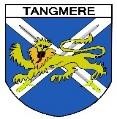 	 	 	 	 	 	Clerk to the Council 	 	 	 	 	 	 	Caroline Davison 	 	 	 	 	 	 	 	Tangmere Village Centre 	 	 	 	 	 	Malcolm Road 	 	 	 	 	 	 	Tangmere PO20 2HS 	 	 	 	 	 	 	 	 	 	 	0203 904 0980	 	 	 	 	 	clerk@tangmere-pc.gov.uk Environment Committee MeetingTuesday 6th December 2022  Members are hereby summoned to attend a meeting of the Environment Committee to be held in Main Hall at Tangmere Village Centre, Malcolm Road, PO20 2HS at 7.00pm on Tuesday 6 December 2022  All members of the public have a right to attend and are welcome.30th November 2022  		 	 	 	 	              Caroline Davison - Parish Clerk AGENDA Apologies for absenceTo receive apologies for absence Declarations of Interest To receive from Members any declarations of disclosable pecuniary and nonpecuniary interests in relation to any items included on the Agenda required to be disclosed by the Localism Act 2011 and the Tangmere Parish Council Members’ Code of Conduct. Any written dispensation requests received by the Clerk will also be considered.Public participation Members of the public present may make representations or raise questions on issues included on the Agenda. This session to be conducted in accordance with Standing Order 3e to 3k. Minutes To approve as an accurate record the Minutes of the Meeting held on Tuesday 4th October 2022 (draft minutes circulated with this Agenda). Planning i) To note Chichester District Council’s decisions in respect of the following:TG/22/01897/DOM 2 Church Farm House  Church Lane Tangmere PO20 2HA    Proposed conversion of existing outbuilding to ancillary accommodation (annex) to main dwelling. PERMIT TG/22/01898/LBC  2 Church Farm House  Church Lane Tangmere PO20 2HA    Proposed conversion of existing outbuilding to ancillary accommodation  (annex) to main dwelling. PERMIT TG/22/02000/DOM Mr John Wolfenden 28 Saxon Meadow Tangmere West Sussex PO20 2GA    Retrospective 1 no. window and an addition of 1 no. window to north elevation, 1 no. velux roof light to east roof slope. PERMIT ii) To consider the Council’s observations on the following planning applications: TG/22/02725/FUL Tangmere Airfield Nurseries The Old Airfield Tangmere Road Tangmere Erection of a glasshouse, construction of a reservoir and associated works including access, ditch diversion and landscaping. O.S. Grid Ref. 491728/106250 TG/22/02749/TPA 2 Duxford Close Tangmere West Sussex PO20 2JH Fell 1 no. Whitebeam tree (T11). Reduce height by 5m and remove epicormic growth from trunk by up to approx. 6m (above ground level) on 1 no Lime tree (T10). Both trees are subject to TG/79/01015/TPO & TG/00/01033/TPO. O.S. Grid Ref. 490452/106619 TG/22/02862/TPA 35 Middleton Gardens Tangmere Chichester West Sussex Fell 1 no. Sycamore tree (T1 marked on the map as T60), subject to 91/01021/TPO. O.S. Grid Ref. 490559/106723 Christmas TreeTo receive a verbal update on the acquisition and installation of the Parish Christmas Tree.  To note the funding and to consider how any shortfall in funding might be met.Access to Recreation Field through BundTo receive a verbal update from Cllr Roger Birkett in respect of the progress for improving the access through the bund at the Recreation Field by reinforcement of the ground to stop erosion and mud build-up.Grass Sections at top of Church Lane and Cooper Beach DriveTo consider proposals to improve the state of the bus shelter, noticeboard and finger post on the grass sections at the top of Church Lane and Cooper Beach Drive.Action Points  To note the Action Points from previous meetings and to hear updates on progress against those Action Points that do not otherwise from an Agenda Item for this Meeting. (Summary of Action Points to be shared at the Meeting). If not otherwise covered as an Action Point, to consider the latest position in relation to:  Allotments55 Bus issue.Southern Water pumping station by the Museum To note the response received from Southern Water in respect of the issues with odourMaintenance of land at junction of Church Lane/Tangmere Road.Bishops Road update.New Homes Bonus projects Bus shelters Maintenance and landscaping at Lysander Way Trees and Hedges.Correspondence received and Agenda Items for next meeting To note correspondence received and propose Agenda Items for next Meeting.Date of next meeting The next meeting of the Environment Committee is scheduled to be held on Tuesday 2 February 2023 at the Village Centre, Tangmere..  